DSWD DROMIC Report #17 on the Effects of Southwest MonsoonAs of 20 August 2018, 6AMSITUATION OVERVIEWSouthwest Monsoon affecting the western section of Luzon. Meanwhile, at 3:00 AM today, the eye of Typhoon SOULIK was located based on all available data at 1,670 km East Northeast of Extreme Northern Luzon (25.6°N, 137.3°E) [outside PAR] with maximum sustained winds of 150 km/h near the center and gustiness of up to 185 km/h. Moving West Northwest 20km/h.Source: DOST-PAGASA Daily Weather ForecastSUMMARY Note: Ongoing assessment and validation.BREAKDOWN PER REGIONSNCRNote: Ongoing assessment and validation.REGION INote: Ongoing assessment and validation.REGION IIINote: Ongoing assessment and validation.REGION CALABARZONNote: Ongoing assessment and validation.REGION CARNote: Ongoing assessment and validation.Sources: DSWD-FOs I, III, CAR, NCR, and CALABARZONCOST OF ASSISTANCESources: DSWD-FOs I, III, CAR, NCR, and CALABARZONSituational ReportsDSWD-DRMBFO NCRFO IFO IIIFO CAR FO CALABARZON *****The Disaster Response Operations Monitoring and Information Center (DROMIC) of the DSWD-DRMB continues to closely coordinate with concerned DSWD-Field Offices for significant disaster response updates.MARC LEO L. BUTACReleasing OfficerREGION / PROVINCE / CITY / MUNICIPALITY  NUMBER OF AFFECTED  NUMBER OF AFFECTED  NUMBER OF AFFECTED  NUMBER OF EVACUATION CENTERS (ECs)  NUMBER OF INSIDE ECs  NUMBER OF INSIDE ECs  NUMBER OF OUTSIDE ECs  NUMBER OF OUTSIDE ECs  TOTAL DISPLACED  TOTAL DISPLACED  NO. OF DAMAGED HOUSES  NO. OF DAMAGED HOUSES  NO. OF DAMAGED HOUSES REGION / PROVINCE / CITY / MUNICIPALITY  NUMBER OF AFFECTED  NUMBER OF AFFECTED  NUMBER OF AFFECTED  NUMBER OF EVACUATION CENTERS (ECs)  NUMBER OF INSIDE ECs  NUMBER OF INSIDE ECs  NUMBER OF OUTSIDE ECs  NUMBER OF OUTSIDE ECs  TOTAL DISPLACED  TOTAL DISPLACED  NO. OF DAMAGED HOUSES  NO. OF DAMAGED HOUSES  NO. OF DAMAGED HOUSES REGION / PROVINCE / CITY / MUNICIPALITY Barangays Families  Persons  NUMBER OF EVACUATION CENTERS (ECs) Families Persons Families Persons  Total Families  Total Persons  NO. OF DAMAGED HOUSES  NO. OF DAMAGED HOUSES  NO. OF DAMAGED HOUSES REGION / PROVINCE / CITY / MUNICIPALITY Barangays Families  Persons  NOW  NOW  NOW  NOW  NOW  NOW  NOW Total Totally Partially GRAND TOTAL 1,112  395,493 1,592,493  183  6,618  24,946  19,996  95,556  26,614  120,502 1,052  264  788 NCR 56  10,006  45,242  4  57  328  -  -  57  328  -  -  - REGION I 473  88,102  361,019  41  1,972  7,222  3,058  13,377  5,030  20,599  418  43  375 REGION III 456  280,137 1,106,524  128  4,096  15,353  9,279  44,383  13,375  59,736  26  8  18 CALABARZON 52  14,741  68,794  7  488  2,021  7,533  37,217  8,021  39,238  501  195  306 CAR 75  2,507  10,914  3  5  22  126  579  131  601  107  18  89 REGION / PROVINCE / CITY / MUNICIPALITY  NUMBER OF AFFECTED  NUMBER OF AFFECTED  NUMBER OF AFFECTED  NUMBER OF EVACUATION CENTERS (ECs)  NUMBER OF INSIDE ECs  NUMBER OF INSIDE ECs  NUMBER OF OUTSIDE ECs  NUMBER OF OUTSIDE ECs  TOTAL DISPLACED  TOTAL DISPLACED  NO. OF DAMAGED HOUSES  NO. OF DAMAGED HOUSES  NO. OF DAMAGED HOUSES REGION / PROVINCE / CITY / MUNICIPALITY  NUMBER OF AFFECTED  NUMBER OF AFFECTED  NUMBER OF AFFECTED  NUMBER OF EVACUATION CENTERS (ECs)  NUMBER OF INSIDE ECs  NUMBER OF INSIDE ECs  NUMBER OF OUTSIDE ECs  NUMBER OF OUTSIDE ECs  TOTAL DISPLACED  TOTAL DISPLACED  NO. OF DAMAGED HOUSES  NO. OF DAMAGED HOUSES  NO. OF DAMAGED HOUSES REGION / PROVINCE / CITY / MUNICIPALITY Barangays Families Persons  NUMBER OF EVACUATION CENTERS (ECs) Families Persons Families Persons  Total Families  Total Persons  NO. OF DAMAGED HOUSES  NO. OF DAMAGED HOUSES  NO. OF DAMAGED HOUSES REGION / PROVINCE / CITY / MUNICIPALITY Barangays Families Persons  NOW  NOW  NOW  NOW  NOW  NOW  NOW Total Totally Partially NCR 56  10,006  45,242  4  57  328  -  -  57  328  -  -  - Malabon City 4  217  943  1  25  75  -  -  25  75  -  -  - Mandaluyong City 1  200  1,000  -  -  -  -  -  -  -  -  -  - Manila City 1  220  561  -  -  -  -  -  -  -  -  -  - Marikina City 13  5,451  24,751  2  10  54  -  -  10  54  -  -  - Navotas 1  22  199  1  22  199  -  -  22  199  -  -  - Pasig City 8  1,157  5,323  -  -  -  -  -  -  -  -  -  - Quezon City 17  2,217  10,739  -  -  -  -  -  -  -  -  -  - San Juan City 1  214  714  -  -  -  -  -  -  -  -  -  - Valenzuela City 10  308  1,012  -  -  -  -  -  -  -  -  -  - REGION / PROVINCE / CITY / MUNICIPALITY REGION / PROVINCE / CITY / MUNICIPALITY  NUMBER OF AFFECTED  NUMBER OF AFFECTED  NUMBER OF AFFECTED  NUMBER OF EVACUATION CENTERS (ECs)  NUMBER OF INSIDE ECs  NUMBER OF INSIDE ECs  NUMBER OF OUTSIDE ECs  NUMBER OF OUTSIDE ECs  TOTAL DISPLACED  TOTAL DISPLACED  NO. OF DAMAGED HOUSES  NO. OF DAMAGED HOUSES  NO. OF DAMAGED HOUSES REGION / PROVINCE / CITY / MUNICIPALITY REGION / PROVINCE / CITY / MUNICIPALITY  NUMBER OF AFFECTED  NUMBER OF AFFECTED  NUMBER OF AFFECTED  NUMBER OF EVACUATION CENTERS (ECs)  NUMBER OF INSIDE ECs  NUMBER OF INSIDE ECs  NUMBER OF OUTSIDE ECs  NUMBER OF OUTSIDE ECs  TOTAL DISPLACED  TOTAL DISPLACED  NO. OF DAMAGED HOUSES  NO. OF DAMAGED HOUSES  NO. OF DAMAGED HOUSES REGION / PROVINCE / CITY / MUNICIPALITY REGION / PROVINCE / CITY / MUNICIPALITY Barangays Families Persons  NUMBER OF EVACUATION CENTERS (ECs) Families Persons Families Persons  Total Families  Total Persons  NO. OF DAMAGED HOUSES  NO. OF DAMAGED HOUSES  NO. OF DAMAGED HOUSES REGION / PROVINCE / CITY / MUNICIPALITY REGION / PROVINCE / CITY / MUNICIPALITY Barangays Families Persons  NOW  NOW  NOW  NOW  NOW  NOW  NOW Total Totally Partially REGION IREGION I 473  88,102  361,019  41  1,972  7,222  3,058  13,377  5,030  20,599  418  43  375 Ilocos NorteIlocos Norte 82  357  1,715  -  -  -  2  8  2  8  357  -  357 Adams 1  4  20  -  -  -  -  -  -  -  4  -  4 Badoc 4  9  43  -  -  -  2  8  2  8  9  -  9 Banna (Espiritu) 12  65  305  -  -  -  -  -  -  -  65  -  65 Burgos 4  28  140  -  -  -  -  -  -  -  28  -  28 Dingras 7  12  60  -  -  -  -  -  -  -  12  -  12 LAOAG CITY (Capital) 2  2  10  -  -  -  -  -  -  -  2  -  2 Pagudpud 6  13  65  -  -  -  -  -  -  -  13  -  13 Paoay 16  67  335  -  -  -  -  -  -  -  67  -  67 Pasuquin 22  147  672  -  -  -  -  -  -  -  147  -  147 Sarrat 4  5  25  -  -  -  -  -  -  -  5  -  5 Vintar 4  5  40  -  -  -  -  -  -  -  5  -  5 Ilocos SurIlocos Sur 87  5,630  26,517  -  -  -  52  261  52  261  42  41  1 Alilem 1  1  5  -  -  -  -  -  -  -  -  -  - Banayoyo 4  31  125  -  -  -  -  -  -  -  2  1  1 Bantay 9  807  4,037  -  -  -  4  20  4  20  -  -  - Burgos  1  72  360  -  -  -  -  -  -  -  -  -  - Cabugao 4  315  1,757  -  -  -  -  -  -  -  -  -  - CITY OF CANDON 1  58  290  -  -  -  46  230  46  230  39  39  - Galimuyod 1  54  270  -  -  -  -  -  -  -  -  -  - Lidlidda 2  4  22  -  -  -  2  11  2  11  -  -  - Magsingal 6  633  2,398  -  -  -  -  -  -  -  1  1  - Nagbukel 2  8  40  -  -  -  -  -  -  -  -  -  - Narvacan 5  125  567  -  -  -  -  -  -  -  -  -  - San Esteban 9  605  3,025  -  -  -  -  -  -  -  -  -  - San Ildefonso 5  109  545  -  -  -  -  -  -  -  -  -  - San Juan (Lapog) 10  197  928  -  -  -  -  -  -  -  -  -  - Santa Lucia 11  963  3,972  -  -  -  -  -  -  -  -  -  - Santiago 2  92  345  -  -  -  -  -  -  -  -  -  - Sinait 1  1  4  -  -  -  -  -  -  -  -  -  - Suyo 1  27  135  -  -  -  -  -  -  -  -  -  - Tagudin 11  1,518  7,642  -  -  -  -  -  -  -  -  -  - CITY OF VIGAN (Capital) 1  10  50  -  -  -  -  -  -  -  -  -  - La UnionLa Union 73  7,947  31,990  -  -  -  1  2  1  2  16  2  14 Bacnotan 10  574  1,872  -  -  -  -  -  -  -  6  -  6 Bagulin 3  7  33  -  -  -  -  -  -  -  7  1  6 Bangar 5  744  3,720  -  -  -  -  -  -  -  -  -  - Bauang 4  13  52  -  -  -  -  -  -  -  2  -  2 Luna 30  3,393  13,685  -  -  -  -  -  -  -  -  -  - Naguilian 1  1  2  -  -  -  1  2  1  2  1  1  - San Gabriel 7  1,500  5,765  -  -  -  -  -  -  -  -  -  - San Juan 12  1,714  6,856  -  -  -  -  -  -  -  -  -  - Santol 1  1  5  -  -  -  -  -  -  -  -  -  - PangasinanPangasinan 231  74,168  300,797  41  1,972  7,222  3,003  13,106  4,975  20,328  3  -  3 Aguilar 7  2,677  13,071  -  -  -  -  -  -  -  -  -  - Alcala 15  1,403  5,612  2  108  432  1,295  5,180  1,403  5,612  -  -  - Balungao 10  1,046  6,276  -  -  -  524  3,144  524  3,144  -  -  - Bautista 3  1,610  6,471  2  52  206  1,135  4,614  1,187  4,820  -  -  - Bayambang 6  699  2,493  4  432  1,629  -  -  432  1,629  -  -  - Bugallon 7  1,545  7,360  4  177  660  -  -  177  660  -  -  - Calasiao 24  12,009  34,072  10  463  1,724  -  -  463  1,724  3  -  3 Dagupan City 31  31,627  120,370  13  508  1,716  35  108  543  1,824  -  -  - LINGAYEN (Capital) 13  462  1,771  5  73  278  -  -  73  278  -  -  - Mangaldan 18  1,100  5,500  -  -  -  -  -  -  -  -  -  - Mangatarem 25  6,589  32,915  -  79  327  -  -  79  327  -  -  - San Carlos City 19  3,068  13,360  -  5  25  -  -  5  25  -  -  - San Nicolas  1  18  74  -  -  -  14  60  14  60  -  -  - Santa Barbara 29  8,801  44,005  -  -  -  -  -  -  -  -  -  - Santo Tomas  1  1  7  -  -  -  -  -  -  -  -  -  - Urbiztondo 21  1,388  6,940  1  75  225  -  -  75  225  -  -  - CITY OF URDANETA 1  125  500  -  -  -  -  -  -  -  -  -  - REGION / PROVINCE / CITY / MUNICIPALITY REGION / PROVINCE / CITY / MUNICIPALITY  NUMBER OF AFFECTED  NUMBER OF AFFECTED  NUMBER OF AFFECTED  NUMBER OF EVACUATION CENTERS (ECs)  NUMBER OF INSIDE ECs  NUMBER OF INSIDE ECs  NUMBER OF OUTSIDE ECs  NUMBER OF OUTSIDE ECs  TOTAL DISPLACED  TOTAL DISPLACED  NO. OF DAMAGED HOUSES  NO. OF DAMAGED HOUSES  NO. OF DAMAGED HOUSES REGION / PROVINCE / CITY / MUNICIPALITY REGION / PROVINCE / CITY / MUNICIPALITY  NUMBER OF AFFECTED  NUMBER OF AFFECTED  NUMBER OF AFFECTED  NUMBER OF EVACUATION CENTERS (ECs)  NUMBER OF INSIDE ECs  NUMBER OF INSIDE ECs  NUMBER OF OUTSIDE ECs  NUMBER OF OUTSIDE ECs  TOTAL DISPLACED  TOTAL DISPLACED  NO. OF DAMAGED HOUSES  NO. OF DAMAGED HOUSES  NO. OF DAMAGED HOUSES REGION / PROVINCE / CITY / MUNICIPALITY REGION / PROVINCE / CITY / MUNICIPALITY Barangays Families  Persons  NUMBER OF EVACUATION CENTERS (ECs) Families Persons Families Persons  Total Families  Total Persons  NO. OF DAMAGED HOUSES  NO. OF DAMAGED HOUSES  NO. OF DAMAGED HOUSES REGION / PROVINCE / CITY / MUNICIPALITY REGION / PROVINCE / CITY / MUNICIPALITY Barangays Families  Persons  NOW  NOW  NOW  NOW  NOW  NOW  NOW Total Totally Partially REGION IIIREGION III 456  280,137 1,106,524  128  4,096  15,353  9,279  44,383  13,375  59,736  26  8  18 BataanBataan 14  5,143  21,560  -  -  -  -  -  -  -  -  -  - Dinalupihan 5  95  375  -  -  -  -  -  -  -  -  -  - Hermosa 9  5,048  21,185  -  -  -  -  -  -  -  -  -  - BulacanBulacan 205  151,221  626,703  23  1,626  6,225  4,098  24,116  5,724  30,341  -  -  - Balagtas (Bigaa) 5  8,130  40,650  -  -  -  -  -  -  -  -  -  - Baliuag 7  1,032  4,437  -  -  -  -  -  -  -  -  -  - Bocaue 13  7,989  13,795  -  -  -  -  -  -  -  -  -  -  Bulacan 4  811  3,029  -  -  -  125  575  125  575  -  -  - Bustos 1  4  20  -  -  -  -  -  -  -  -  -  - Calumpit 29  27,499  115,397  15  1,560  5,986  -  -  1,560  5,986  -  -  - Guiguinto 14  5,385  26,925  -  -  -  -  -  -  -  -  -  - Hagonoy 26  41,282  198,153  5  42  158  -  -  42  158  -  -  - City of Malolos (capital) 51  27,769  70,303  -  -  -  -  -  -  -  -  -  - Marilao 16  9,795  46,036  -  -  -  -  -  -  -  -  -  - City of Meycauayan 6  4,135  24,306  -  -  -  3,944  23,400  3,944  23,400  -  -  - Paombong 14  14,121  71,105  3  24  81  -  -  24  81  -  -  - Plaridel 2  76  366  -  -  -  29  141  29  141  -  -  - Pulilan 15  2,954  11,464  -  -  -  -  -  -  -  -  -  - Santa Maria 2  239  717  -  -  -  -  -  -  -  -  -  - PampangaPampanga 163  112,813  418,026  87  1,425  5,702  5,087  19,874  6,512  25,576  3  -  3 Apalit 9  7,062  20,709  5  232  989  -  -  232  989  -  -  - Arayat 5  1,404  6,652  -  -  -  8  36  8  36  -  -  - Bacolor 4  753  3,225  3  73  308  -  -  73  308  -  -  - Candaba 3  2,023  10,144  1  7  35  -  -  7  35  -  -  - Guagua 19  12,540  59,644  7  32  154  15  71  47  225  -  -  - Lubao 25  12,797  44,135  -  -  -  1,804  6,734  1,804  6,734  -  -  - Mabalacat 1  50  211  1  50  211  -  -  50  211  -  -  - Macabebe 25  30,748  79,371  19  138  553  -  -  138  553  -  -  - Masantol 26  10,770  54,290  24  258  897  -  -  258  897  3  -  3 Mexico 6  1,206  6,059  1  3  19  -  -  3  19  -  -  - Minalin 15  6,381  32,450  9  86  358  -  -  86  358  -  -  - City of San Fernando (capital) 2  63  272  3  63  272  -  -  63  272  -  -  - San Simon 13  9,641  38,021  1  25  75  -  -  25  75  -  -  - Santa Rita 1  10  42  -  -  -  -  -  -  -  -  -  - Santo Tomas 7  9,066  36,204  9  325  1,385  3,260  13,033  3,585  14,418  -  -  - Sasmuan (Sexmoan) 2  8,299  26,597  4  133  446  -  -  133  446  -  -  - TarlacTarlac 69  10,267  38,020  18  1,045  3,426  68  278  1,113  3,704  -  -  - Bamban 1  17  70  -  -  -  9  27  9  27  -  -  - Camiling 29  4,106  17,834  -  -  -  -  -  -  -  -  -  - La Paz 10  2,216  7,615  2  38  149  -  -  38  149  -  -  - Moncada 19  3,373  10,520  11  564  1,726  -  -  564  1,726  -  -  - Paniqui 7  496  1,730  5  443  1,551  -  -  443  1,551  -  -  - Ramos 3  59  251  -  -  -  59  251  59  251  -  -  - ZambalesZambales 5  693  2,215  -  -  -  26  115  26  115  23  8  15 Botolan 1  511  1,523  -  -  -  16  69  16  69  16  7  9 Palauig 2  11  56  -  -  -  10  46  10  46  4  -  4 Santa Cruz 2  171  636  -  -  -  -  -  -  -  3  1  2 REGION / PROVINCE / CITY / MUNICIPALITY REGION / PROVINCE / CITY / MUNICIPALITY  NUMBER OF AFFECTED  NUMBER OF AFFECTED  NUMBER OF AFFECTED  NUMBER OF EVACUATION CENTERS (ECs)  NUMBER OF INSIDE ECs  NUMBER OF INSIDE ECs  NUMBER OF OUTSIDE ECs  NUMBER OF OUTSIDE ECs  TOTAL DISPLACED  TOTAL DISPLACED  NO. OF DAMAGED HOUSES  NO. OF DAMAGED HOUSES  NO. OF DAMAGED HOUSES REGION / PROVINCE / CITY / MUNICIPALITY REGION / PROVINCE / CITY / MUNICIPALITY  NUMBER OF AFFECTED  NUMBER OF AFFECTED  NUMBER OF AFFECTED  NUMBER OF EVACUATION CENTERS (ECs)  NUMBER OF INSIDE ECs  NUMBER OF INSIDE ECs  NUMBER OF OUTSIDE ECs  NUMBER OF OUTSIDE ECs  TOTAL DISPLACED  TOTAL DISPLACED  NO. OF DAMAGED HOUSES  NO. OF DAMAGED HOUSES  NO. OF DAMAGED HOUSES REGION / PROVINCE / CITY / MUNICIPALITY REGION / PROVINCE / CITY / MUNICIPALITY Barangays Families Persons  NUMBER OF EVACUATION CENTERS (ECs) Families Persons Families Persons  Total Families  Total Persons  NO. OF DAMAGED HOUSES  NO. OF DAMAGED HOUSES  NO. OF DAMAGED HOUSES REGION / PROVINCE / CITY / MUNICIPALITY REGION / PROVINCE / CITY / MUNICIPALITY Barangays Families Persons  NOW  NOW  NOW  NOW  NOW  NOW  NOW Total Totally Partially CALABARZONCALABARZON 52  14,741  68,794  7  488  2,021  7,533  37,217  8,021  39,238  501  195  306 BatangasBatangas 11  318  1,480  -  -  -  313  1,462  313  1,462  318  114  204 Calaca 2  16  74  -  -  -  16  74  16  74  16  4  12 Lemery 7  232  1,064  -  -  -  232  1,064  232  1,064  232  100  132 San Luis 1  45  218  -  -  -  40  200  40  200  45  6  39 Taal 1  25  124  -  -  -  25  124  25  124  25  4  21 CaviteCavite 5  297  1,108  -  -  -  -  -  -  -  14  7  7 Noveleta 3  89  442  -  -  -  -  -  -  -  -  -  - Tanza 2  208  666  -  -  -  -  -  -  -  -  -  - LagunaLaguna 3  31  122  2  12  53  -  -  12  53  1  -  1 Biñan 1  22  87  1  7  36  -  -  7  36  -  -  - Los Baños 1  5  17  1  5  17  -  -  5  17  1  -  1 Paete 1  4  18  -  -  -  -  -  -  -  -  -  - RizalRizal 33  14,095  66,084  5  476  1,968  7,220  35,755  7,696  37,723  168  74  94 City of Antipolo 1  4  20  -  -  -  -  -  -  -  -  -  - Binangonan 1  17  91  -  -  -  -  -  -  -  -  -  - Cainta 3  1,194  3,805  -  -  -  -  -  -  -  -  -  - Rodriguez (Montalban) 7  5,881  29,246  -  -  -  2,989  15,338  2,989  15,338  -  -  - San Mateo 13  6,416  29,882  5  476  1,968  3,814  18,332  4,290  20,300  -  -  - Tanay 5  417  2,320  -  -  -  417  2,085  417  2,085  168  74  94 Taytay 3  166  720  -  -  -  -  -  -  -  -  -  - REGION / PROVINCE / CITY / MUNICIPALITY REGION / PROVINCE / CITY / MUNICIPALITY  NUMBER OF AFFECTED  NUMBER OF AFFECTED  NUMBER OF AFFECTED  NUMBER OF EVACUATION CENTERS (ECs)  NUMBER OF INSIDE ECs  NUMBER OF INSIDE ECs  NUMBER OF OUTSIDE ECs  NUMBER OF OUTSIDE ECs  TOTAL DISPLACED  TOTAL DISPLACED  NO. OF DAMAGED HOUSES  NO. OF DAMAGED HOUSES  NO. OF DAMAGED HOUSES REGION / PROVINCE / CITY / MUNICIPALITY REGION / PROVINCE / CITY / MUNICIPALITY  NUMBER OF AFFECTED  NUMBER OF AFFECTED  NUMBER OF AFFECTED  NUMBER OF EVACUATION CENTERS (ECs)  NUMBER OF INSIDE ECs  NUMBER OF INSIDE ECs  NUMBER OF OUTSIDE ECs  NUMBER OF OUTSIDE ECs  TOTAL DISPLACED  TOTAL DISPLACED  NO. OF DAMAGED HOUSES  NO. OF DAMAGED HOUSES  NO. OF DAMAGED HOUSES REGION / PROVINCE / CITY / MUNICIPALITY REGION / PROVINCE / CITY / MUNICIPALITY Barangays Families Persons  NUMBER OF EVACUATION CENTERS (ECs) Families Persons Families Persons  Total Families  Total Persons  NO. OF DAMAGED HOUSES  NO. OF DAMAGED HOUSES  NO. OF DAMAGED HOUSES REGION / PROVINCE / CITY / MUNICIPALITY REGION / PROVINCE / CITY / MUNICIPALITY Barangays Families Persons  NOW  NOW  NOW  NOW  NOW  NOW  NOW Total Totally Partially CARCAR 75  2,507  10,914  3  5  22  126  579  131  601  107  18  89 AbraAbra 33  2,287  9,968  1  2  10  36  177  38  187  35  11  24 Bangued (capital) 10  80  392  -  -  -  24  144  24  144  21  5  16 Bucay 2  246  744  1  2  10  -  -  2  10  -  -  - Dolores 1  3  15  -  -  -  -  -  -  -  -  -  - Lagangilang 7  1,116  5,194  -  -  -  -  -  -  -  -  -  - Lagayan 1  225  950  -  -  -  -  -  -  -  -  -  - Luba 1  2  11  -  -  -  -  -  -  -  2  2  - Pidigan 2  12  33  -  -  -  12  33  12  33  12  4  8 Pilar 1  1  7  -  -  -  -  -  -  -  -  -  - San Isidro 1  15  63  -  -  -  -  -  -  -  -  -  - San Quintin 3  205  895  -  -  -  -  -  -  -  -  -  - Villaviciosa 4  382  1,664  -  -  -  -  -  -  -  -  -  - BenguetBenguet 26  153  636  2  3  12  29  115  32  127  34  5  29 Atok 1  15  60  -  -  -  -  -  -  -  7  1  6 Baguio City 12  34  163  1  2  7  4  24  6  31  12  1  11 Bakun 3  6  27  -  -  -  -  -  -  -  1  -  1 Buguias 3  3  15  -  -  -  9  22  9  22  3  1  2 Itogon 1  59  219  -  -  -  13  47  13  47  -  -  - Kapangan 3  7  40  -  -  -  3  22  3  22  7  1  6 Kibungan 1  3  15  1  1  5  -  -  1  5  3  1  2 Mankayan 1  6  15  -  -  -  -  -  -  -  1  -  1 Tuba 1  20  82  -  -  -  -  -  -  -  -  -  - Mountain ProvinceMountain Province 16  67  310  -  -  -  61  287  61  287  38  2  36 Paracelis 1  34  170  -  -  -  34  170  34  170  -  -  - Bauko 9  23  97  -  -  -  23  97  23  97  23  -  23 Tadian 6  10  43  -  -  -  4  20  4  20  15  2  13 REGION / PROVINCE / CITY / MUNICIPALITY REGION / PROVINCE / CITY / MUNICIPALITY  TOTAL COST OF ASSISTANCE (PHP)  TOTAL COST OF ASSISTANCE (PHP)  TOTAL COST OF ASSISTANCE (PHP)  TOTAL COST OF ASSISTANCE (PHP)  TOTAL COST OF ASSISTANCE (PHP) REGION / PROVINCE / CITY / MUNICIPALITY REGION / PROVINCE / CITY / MUNICIPALITY  DSWD  LGU  NGOs  OTHERS  GRAND TOTAL GRAND TOTALGRAND TOTAL 37,934,765.95  12,535,373.11  1,653,950.00           -    52,124,089.06 NCRNCR 19,893,038.54                    -                    -             -    19,893,038.54 Malabon CityMalabon City        74,474.00                    -                    -             -           74,474.00 Mandaluyong CityMandaluyong City      302,740.00                    -                    -             -         302,740.00 Manila CityManila City   1,817,629.34                    -                    -             -      1,817,629.34 Marikina CityMarikina City 15,356,000.00                    -                    -             -    15,356,000.00 NavotasNavotas        30,274.00                    -                    -             -           30,274.00 Pasig CityPasig City      363,288.00                    -                    -             -         363,288.00 Quezon CityQuezon City   1,645,893.20                    -                    -             -      1,645,893.20 San Juan CitySan Juan City      302,740.00                    -                    -             -         302,740.00 REGION IREGION I 10,230,397.00    1,080,487.11                  -             -    11,310,884.11 Ilocos NorteIlocos Norte                   -           50,570.00                  -             -           50,570.00 Badoc                  -            2,160.00                 -             -            2,160.00 Pasuquin                  -          48,410.00                 -             -          48,410.00 Ilocos SurIlocos Sur                   -         155,493.00                  -             -         155,493.00 Bantay                  -        125,973.00                 -             -        125,973.00 CITY OF CANDON                  -          13,800.00                 -             -          13,800.00 Magsingal                  -            9,000.00                 -             -            9,000.00 Santiago                  -            6,120.00                 -             -            6,120.00 CITY OF VIGAN (Capital)                  -               600.00                 -             -               600.00 La UnionLa Union   1,005,400.00       626,190.00                  -             -      1,631,590.00 Bacnotan     825,400.00                   -                   -             -        825,400.00 Bauang                  -            9,570.00                 -             -            9,570.00 Luna                  -        239,080.00                 -             -        239,080.00 San Gabriel                  -        364,640.00                 -             -        364,640.00 San Juan     180,000.00        12,900.00                 -             -        192,900.00 PangasinanPangasinan   9,224,997.00       248,234.11                  -             -      9,473,231.11 Aguilar     360,000.00      149,640.00                 -             -        509,640.00 Balungao   1,415,500.00                   -                   -             -      1,415,500.00 Bautista     360,000.00                   -                   -             -        360,000.00 Bugallon     796,000.00                   -                   -             -        796,000.00 Calasiao     549,050.00                   -                   -             -        549,050.00 Dagupan City     720,000.00                   -                   -             -        720,000.00 LINGAYEN (Capital)   1,163,500.00          7,003.68                 -             -      1,170,503.68 Mangaldan   2,327,000.00                   -                   -             -      2,327,000.00 Mangatarem       10,447.00        90,420.43                 -             -        100,867.43 San Carlos City     360,000.00                   -                   -             -        360,000.00 San Nicolas                   -            1,170.00                 -             -            1,170.00 Santa Barbara   1,163,500.00                   -                   -             -      1,163,500.00 REGION IIIREGION III   6,620,395.00  11,073,676.00  1,653,950.00           -    19,348,021.00 BataanBataan      180,000.00                    -                    -             -         180,000.00 Abucay                180,000                             -                          -                 -                 180,000 BulacanBulacan   4,176,000.00    7,664,036.00                  -             -    11,840,036.00 Balagtas (Bigaa)                    -        23,400.00                   -             -        23,400.00  Bulacan     360,000.00        90,000.00                   -             -      450,000.00 Calumpit     576,000.00    6,082,204.00                   -             -    6,658,204.00 Guiguinto                    -      271,932.00                   -             -      271,932.00 Hagonoy   1,080,000.00                     -                   -             -    1,080,000.00 City of Malolos (capital)          720,000      989,000.00                   -             -    1,709,000.00 Paombong   1,440,000.00                     -                   -             -    1,440,000.00 Pulilan                    -           207,500                   -             -           207,500 PampangaPampanga   2,264,395.00    2,999,904.00  1,653,950.00           -      6,918,249.00 Apalit     360,000.00           308,000         389,200             -    1,057,200.00 Bacolor                    -      338,700.00                   -             -      338,700.00 Guagua                    -           374,186         700,000             -        1,074,186 Lubao     893,875.00      569,825.00         236,250             -    1,699,950.00 Macabebe     470,160.00                     -                   -             -      470,160.00 Masantol       90,360.00           500,000    328,500.00             -      918,860.00 Mexico        90,000.00                     -                   -             -        90,000.00 Minalin                    -        11,750.00                   -             -        11,750.00 Santo Tomas     360,000.00      897,443.00                   -             -    1,257,443.00 TarlacTarlac                   -         409,736.00                  -             -         409,736.00 Camiling                    -        20,326.00                   -             -        20,326.00 La Paz                    -          6,325.00                   -             -          6,325.00 Moncada                    -      263,500.00                   -             -      263,500.00 Paniqui                    -      119,585.00                   -             -      119,585.00 CALABARZONCALABARZON                   -           29,462.00                  -             -           29,462.00 BatangasBatangas                   -           24,000.00                  -             -           24,000.00 Calaca                  -          24,000.00                 -             -          24,000.00 LagunaLaguna                   -            5,462.00                  -             -            5,462.00 Paete                  -            5,462.00                 -             -            5,462.00 CARCAR   1,190,935.41       351,748.00                  -             -      1,542,683.41 AbraAbra   1,101,991.52       348,178.00                  -             -      1,450,169.52 Bangued (capital)     105,234.02        14,000.00                 -             -        119,234.02 Bucay       97,139.25                   -                   -             -          97,139.25 Dolores                  -            2,268.00                 -             -            2,268.00 Lagangilang     296,214.75      115,500.00                 -             -        411,714.75 Lagayan       69,956.25        68,750.00                 -             -        138,706.25 Pidigan         9,594.00          4,800.00                 -             -          14,394.00 San Isidro         5,996.25                   -                   -             -            5,996.25 San Quintin                  -          16,800.00                 -             -          16,800.00 Villaviciosa     517,857.00      126,060.00                 -             -        643,917.00 BenguetBenguet        74,195.74          3,570.00                  -             -           77,765.74 Baguio City       19,024.74          3,570.00                 -             -          22,594.74 Buguias       17,757.00                   -                   -             -          17,757.00 Kapangan         4,439.25                   -                   -             -            4,439.25 Kibungan         1,479.75                   -                   -             -            1,479.75 Tuba       31,495.00                   -                   -             -          31,495.00 Mountain ProvinceMountain Province        14,748.15                    -                    -             -           14,748.15 Tadian       14,748.15                   -                   -             -          14,748.15 DATESITUATIONS / ACTIONS UNDERTAKENJuly 14, 2018 to presentThe Disaster Response Operations Monitoring and Information Center of DSWD-DRMB is on 24/7 duty and continuously monitoring and coordinating with the concerned DSWD-Field Offices for significant disaster response operations updates.DATESITUATIONS / ACTIONS UNDERTAKEN13 August 2018 to presentDSWD FO-NCR is continuously coordinating with the 17 LGUs through its respective Local Social Welfare and Development Office (LSWDOs) regarding necessary augmentation assistance needed by the affected families.DSWD FO-NCR is also closely coordinating with MMDA Flood Control Center for updates.DSWD FO-NCR Disaster Response Management Division and the FO Quick Response Teams are on standby-alert for any eventualities that might happen due to the effects of Habagat.DATESITUATIONS / ACTIONS UNDERTAKEN19 August 2018 DSWD-FO I is continuously monitoring, coordinating and validation through the SWAD Team Leaders, P/C/MDRRMCs and P/C/MSWDO relative to the status of their respective area of responsibility along with the CCCM, IDP Protection and FNFI concerns.DATESITUATIONS / ACTIONS UNDERTAKEN13 August 2018 to presentDSWD-FO III is continuously monitoring and coordinating with the DSWD Provincial Extension Office of the 7 provinces relative to the status of their respective areas.DSWD-FO III is continuously monitoring the existing evacuation centers in the provinces of Bulacan, Pampanga, Zambales, and Tarlac. DATESITUATIONS / ACTIONS UNDERTAKEN13 August 2018 to presentAlert Blue is raised by the DSWD-CAR consistent with the Blue Alert status of the Cordillera RDRRM Council.DRMD QRT DROMIC Team on duty. QRT DROMIC Report duty of the different Provincial SWAD Teams are activated.Close coordination is being conducted with the Cordillera RDRRM Council in monitoring and verifying reports on affected and displaced persons and families and the assistance needed.DATESITUATIONS / ACTIONS UNDERTAKEN17 August 2018 The weather has improved since August 13, 2018 and the flood has already receded. The displaced families / persons are gradually returning to their residence and most of the evacuation centers are already closing. As of this reporting, only 10 evacuation centers remain open.The previously reported damaged houses in Cavite City and Rosario, Cavite are being validated if the cause of damages was brought about by the Southwest Monsoon enhanced by TS Karding.The alert level of Disaster Response Operations Monitoring and Information Center (DROMIC) and the Regional QRTs is now in Blue Alert status. However, the DRMD Staff and QRT are advised to stay vigilant for possible deployment.QRT Members facilitated the distribution of FFPs and Sleeping Kits in San Mateo Rizal.The DRMD is conducting assessment and validation on the request for augmentation on FFPs; and continuously reviewing reports from the affected LGUs to identify areas for technical assistance.Regular coordination with LSWDOs in order to determine if there is a need for augmentation on Food and Non-Food Items.From August 15, 2018 to present, the DSWD FO IV-A is currently conducting distribution of Family Food Packs and Non Food Items at San Mateo Rizal. To date, 2,000 Family Food Packs (FFPs) and 2,000 sleeping kits were already distributed to the affected IDPs in San Mateo, Rizal and still ongoing as of this reporting time. These items were identified based on the RDANA conducted by the Field Office on August 13-14, 2018. The NFIs were hauled at GMA Warehouse last night and the Family Food Packs were hauled at the NRLMS this morning till 5:00 PM. Rizal PDRRMO lent 2 trucks thru the coordination with Office of Civil Defense IV-A.Some photo-documentations of ongoing response activities: 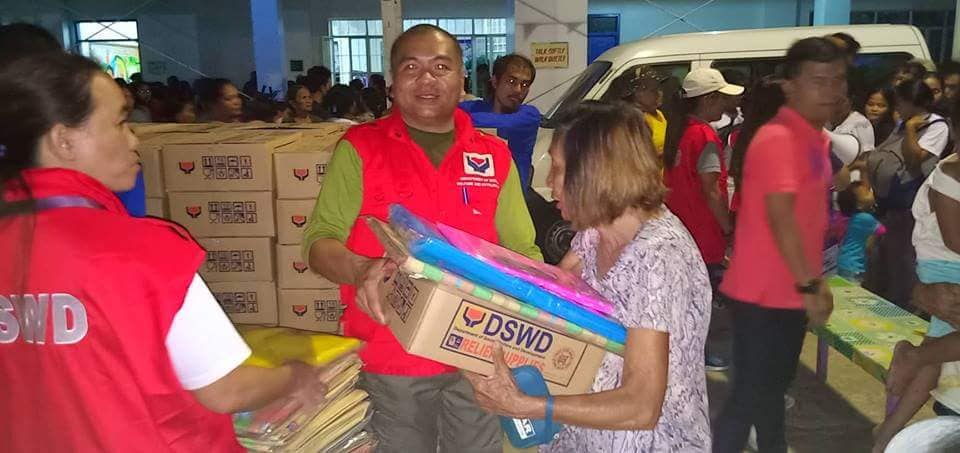 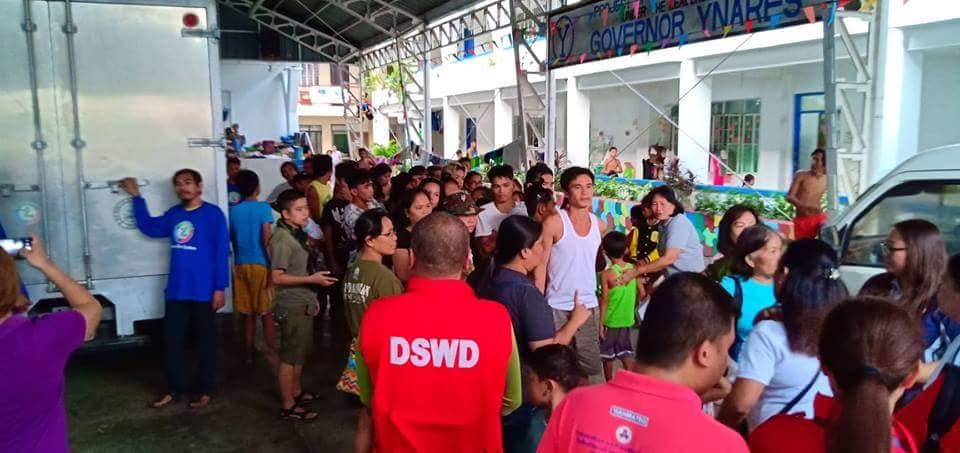 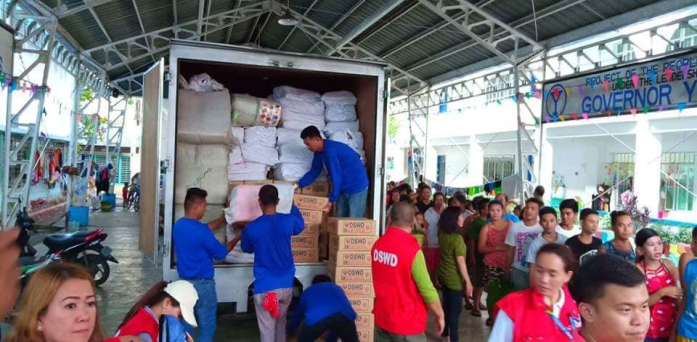 On August 16, 2018 the Regional Quick Response Team facilitated the distribution of Family Food Packs and Sleeping Kits to the affected families in San Mateo, Rizal: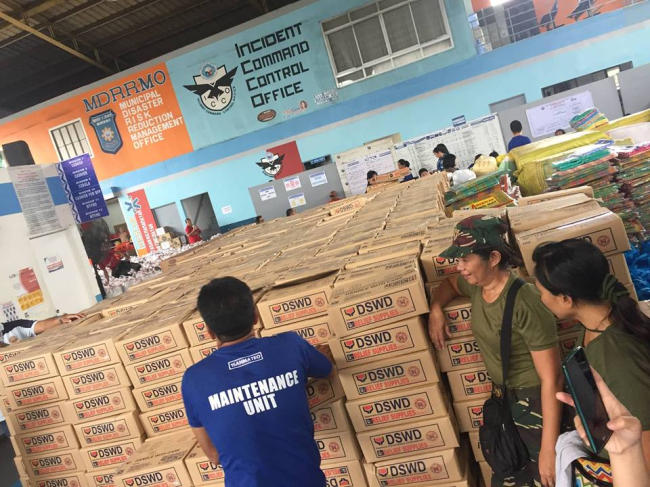 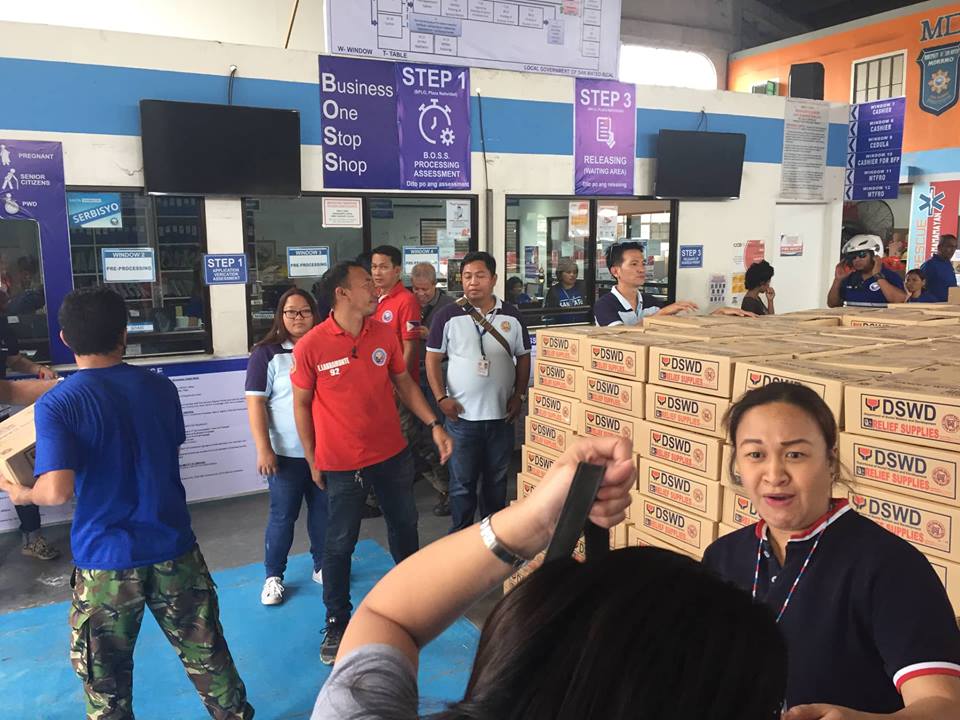 13 August 2018 to presentAffected LGUs were conducting relief efforts and provision of hot meals for residents of areas affected by the Southwest Monsoon.The affected LGUs mobilized their staff in their operational areas to strengthen the government’s emergency response coordination.MSWDOs were conducting profiling of the families who sought temporary shelter in evacuation centers. The MSWDOs prioritized the provision of hot meals as immediate response.MSWDOs of the affected LGUs mobilized there trained personnel on camp coordination and camp management, psychosocial support program, and information managementDSWD-FO CALABARZON maintained close coordination with the MSWDOs of the LGUs with reported evacuation centers.The Disaster Response Management Division (DRMD) of DSWD-FO CALABARZON closely monitored the relief operations conducted by the LGUs.DSWD-FO CALABARZON continued to send rainfall warnings and flood advisories through SMS and other media platforms to MSWDOs who are in flood and landslide-prone areas.DSWD-FO CALABARZON closely monitored the progress of the response activities of the affected LGUs.Based on the above information, the team would like to recommend that the monitoring and further evaluation of the existing evacuation centers be turned-over to the DRU. However, the succeeding teams shall be on-call should there be scheduled hauling and distribution to LGUs.